CAROLINAS’ FUTURITYSPECIAL LATE WEANLING NOMINATION					2022	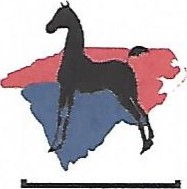 This category of weanling nomination is reserved for the owner(s)/agent(s) of weanlings born or purchased after June 15 and not nominated to the Futurity.  The foal must be nominated through its 3 year-old year.  The weanling is NOT ELIGIBLE to show its weanling year.Stallion Nomination:  $ 0 if donated to and sold at Carolinas’ Futurity Auction;                                       $ 75 otherwiseMare and Weanling Nomination:  $ 300; Must be received by December 31Thank you for your support of the Carolinas’ Futurity!Owner: _____________________________________	*SS#: ___________________________________Address: ____________________________________	Telephone: ______________________________City/State/Zip: _______________________________	e-mail: _________________________________Nominator/Agent if different from owner:_____________________________________________	*SS#: __________________________________Address: _______________________________ _____        Telephone: ______________________________City/State/Zip: _______________________________	e-mail: __________________________________In making this entry, I subscribe to and agree to abide thereby to the rules of the ASR and USEF. Signature______________________________________     Date___________________Send nomination to:  Annette Greene			Questions:  Sheila Wingler			1498 Rom Eller Road				         336.469.5415			Ferguson, NC  28624336.984.6321, cell/336.973.3956, messagesStallion NameReg #Owner/AgentAmountMare NameReg #Foal Name or Foal DateReg #Amount$ 300.00